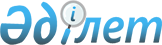 О некоторых вопросах акционерного общества "Центр маркетингово-
аналитических исследований"
					
			Утративший силу
			
			
		
					Постановление Правительства Республики Казахстан от 26 сентября 2003 года N 981. Утратило силу постановлением Правительства РК от 15 сентября 2006 года N 873

      Постановление Правительства Республики Казахстан от 26 сентября 2003 года N 981 утратило силу постановлением Правительства РК от 15 сентября 2006 года N  873 . 

 

 

          Правительство Республики Казахстан постановляет: 

      1. Министерству экономики и бюджетного планирования Республики Казахстан совместно с Комитетом государственного имущества и приватизации Министерства финансов Республики Казахстан в установленном законодательством порядке обеспечить избрание Совета директоров акционерного общества "Центр маркетингово-аналитических исследований" в следующем составе: 

      Айтекенов Кайрат Медыбаевич - вице-министр экономики и бюджетного планирования Республики Казахстан; 

      Тукаев Акбар Куанышбаевич - заведующий Сводным аналитическим отделом Канцелярии Премьер-Министра Республики Казахстан; 

      Исекешев Асет Орентаевич - вице-министр индустрии и торговли Республики Казахстан; 

      Ойнаров Азамат Рыскулович - вице-министр финансов Республики Казахстан; 

      Кусаинов Нурлан Жетписович - председатель правления акционерного общества "Центр маркетингово-аналитических исследований.  <*> 

      Сноска. Пункт 1 с изменениями - постановлениями Правительства РК от 26 июля 2004 года  N 791  ; от 19 марта 2005 г.  N 250  . 

      2. Настоящее постановление вступает в силу со дня подписания. 

       

       Премьер-Министр 

      Республики Казахстан 
					© 2012. РГП на ПХВ «Институт законодательства и правовой информации Республики Казахстан» Министерства юстиции Республики Казахстан
				